Platinum Room Floor Plan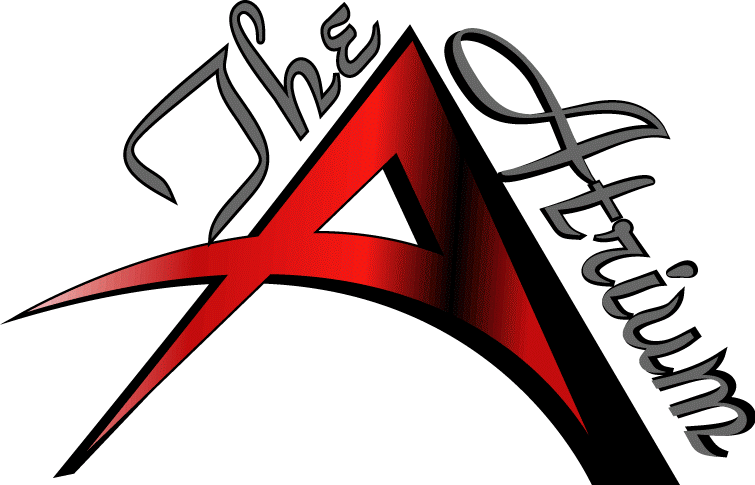 Client Name:_______________________Date of Event:_________ Arrival Time____________ Event Type:_____________60”/48” tables :_________# of chairs to a table:________ Hi Boys:________   6ft tables:__________  Linen_______________  